
СОВЕТ  ДЕПУТАТОВ    ДОБРИНСКОГО МУНИЦИПАЛЬНОГО РАЙОНАЛипецкой области6-я сессия VII-го созыва		РЕШЕНИЕ09.02.2021г.                                      п.Добринка	                                   №54 - рсО внесении изменений в установленные регулируемые тарифы на перевозки пассажиров и багажа автомобильным транспортомобщего пользования по муниципальным маршрутам регулярныхперевозок в границах одного сельского поселения, двух и болеепоселений, находящихся в границах Добринского муниципального районаРассмотрев проект решения «О внесении изменений в установленные регулируемые тарифы на перевозки пассажиров и багажа автомобильным транспортом общего пользования по муниципальным маршрутам регулярных перевозок в границах одного сельского поселения, двух и более поселений, находящихся в границах Добринского муниципального района», представленный администрацией Добринского муниципального района, в связи с модернизацией автоматизированной системы оплаты проезда с целью обеспечения пассажирам возможности оплаты проезда банковскими картами на всех муниципальных маршрутах регулярных перевозок в границах одного сельского поселения, двух и более поселений, находящихся в границах Добринского муниципального района, руководствуясь ст.27 Устава Добринского муниципального района и учитывая  решение постоянной комиссии по правовым вопросам, местному самоуправлению и работе с депутатами, Совет депутатов Добринского муниципального районаРЕШИЛ:1.Принять изменения в установленные регулируемые тарифы на перевозки пассажиров и багажа автомобильным транспортом общего пользования по муниципальным маршрутам регулярных перевозок в границах одного сельского, двух и более поселений, находящихся в границах Добринского муниципального района (прилагаются).          2.Направить указанный нормативный правовой акт главе Добринского муниципального района для подписания и официального опубликования.          3.Настоящее решение вступает в силу со дня его официального опубликования.Председатель Совета депутатовДобринского муниципального района 				       М.Б. ДенисовПринятырешением Совета депутатовДобринского муниципального районаот 09.02.2021г. №54-рсИЗМЕНЕНИЯв установленные регулируемые тарифы на перевозки пассажирови багажа автомобильным транспортом общего пользованияпо муниципальным маршрутам регулярных перевозокв границах одного сельского поселения, двух и более поселений,находящихся в границах Добринского муниципального районаВнести  в установленные регулируемые тарифы на перевозки пассажиров и багажа автомобильным транспортом общего пользования по муниципальным маршрутам регулярных перевозок в границах одного сельского, двух и более поселений, находящихся в границах Добринского муниципального района принятые решением Совета депутатов Добринского муниципального района   №236-рс от 17.09.2018г. «Об установлении регулируемых тарифов на перевозки пассажиров и багажа автомобильным транспортом общего пользования по муниципальным маршрутам регулярных перевозок в границах одного сельского, двух и более поселений, находящихся в границах Добринского муниципального района» следующие изменения:1.В п.1 приложения к  настоящему решению в табличную часть добавить строку:Глава Добринскогомуниципального  района 				            Р.И.Ченцов	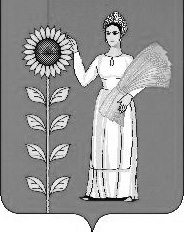 Способ оплатыТариф на перевозки пассажиров и багажа автомобильным транспортом общего пользования по муниципальным маршрутам регулярных перевозок в границах двух и более поселений, находящихся в границах Добринского муниципального района(в рублях за  пути следования 1 пассажира)Тариф на перевозки пассажиров и багажа автомобильным транспортом общего пользования по муниципальным маршрутам регулярных перевозок в п. Добринка(в рублях за 1 поездку) При оплате проезда посредством использования электронных средств платежа2,0013,00